ANEXO IV MEMORIAL DESCRITIVO DA RPPN(O memorial descritivo do perímetro de cada fragmento que compõe a RPPN deverá ser apresentado em formato word, impresso e digital e seguir a seguinte tabela:)Fragmento 1Área: xxx ha / Perímetro: xxxxx m		PropriedadeMunicípioÁrea total da propriedade:MatrículaDatumMeridiano CentralResponsável Técnico/Conselho Regional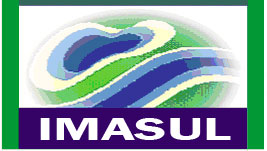 GOVERNO DO ESTADO DE MATO GROSSO DO SULSECRETARIA DE ESTADO DE MEIO AMBIENTE, DESENVOLVIMENTO ECONÔMICO, PRODUÇÃO E AGRICULTURA FAMILIAR - SEMAGROINSTITUTO DE MEIO AMBIENTE DE MATO GROSSO DO SUL - IMASULGERÊNCIA DE UNIDADES DE CONSERVAÇÃO - GUC	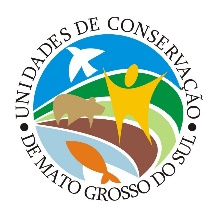 VérticesAzimuteDist. (m)Coord. E (X)                Coord. N (Y)Confrontante